2 August 2023Dear Resident/ Proprietor,HARPER WATH FOOTBRIDGE – MAINTENANCE WORKS – FOOTPATH CLOSUREThis letter is to inform you that North Yorkshire Council will be undertaking maintenance works at Harper Wath Footbridge, Post code: DL8 3AJ (See reverse for detailed location map)The works are currently programmed to commence on 14th August 2023 and will last for four weeks. During this time to the footbridge will be closed to all pedestrians. The works planned include concrete repairs to cross members underneath the bridge and repointing of wing walls.We request your assistance in the following ways:Please contact the Customer Resolution Centre on 0300 131 2 131 to identify any special access needs you may have during the work periods;Please cooperate and comply with any instructions issued by the traffic management operatives and take extra care whilst within the works area.May I draw your attention to the Council’s Corporate Privacy Policy by using the following link https://www.northyorks.gov.uk/privacy-notices  When submitting a response, we will record personal information including your name and address.For further information, including diversion information and to sign up for alerts please go to; http://www.northyorks.gov.uk/article/30550/Public-noticesWe would like to take this opportunity to apologise for any disruption these works may cause and would again request your cooperation to help ensure an efficiently and safely executed project.Yours faithfully,Customer Resolution CentreLOCATION MAP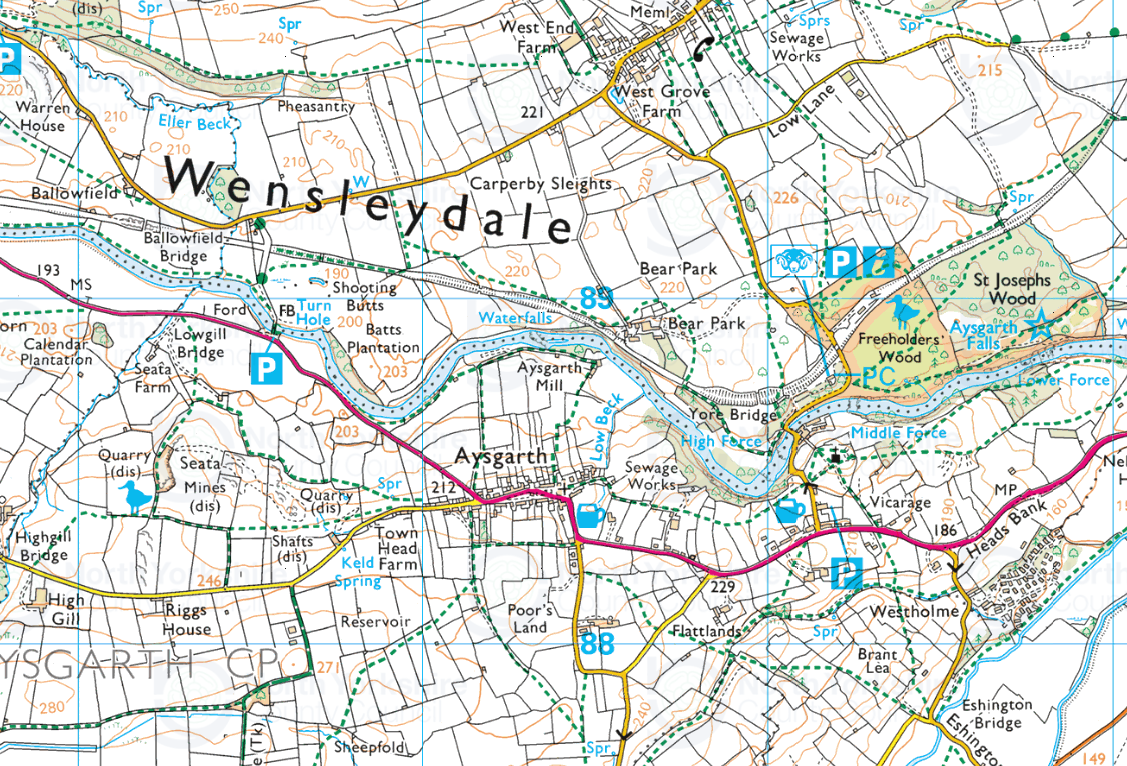 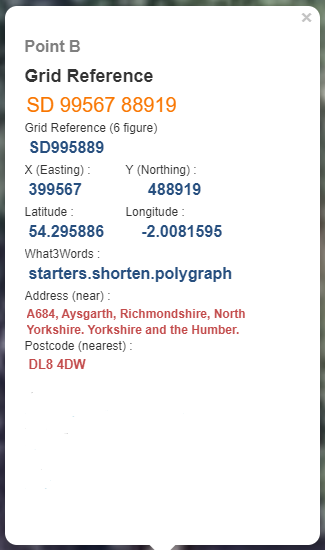 North Yorkshire CouncilCustomer Service CentreCounty HallNorthallerton DL7 8ADTel: 0300 131 2 131Email: customer.services@northyorks.gov.ukWeb: www.northyorks.gov.uk